Høsttakkegudstjeneste og tilstelning på Skogheim 23.10.22Solum bygdekvinnelag inviterer til høsttakkegudstjeneste i Kilebygda kirke Kl. 12 med etterfølgende tilstelning på Skogheim i Høydalsvegen 21.Solum bygdekvinnelag har hatt et prosjekt sist vår og sommer som heter Barnas kjøkkenhage.Barna som har vært med der kommer med årets avling fra dette prosjektet og vil vise frem og fortelle litt om dette.Vi får også besøk av Bjørg og Arne Borgeraas fra Klovholt økologiske grønnsaksgård. De tar med noe av det de produserer og forteller om disse produktene.Det blir quiz og utlodding. Det blir servert pøler og sveler.Inngangspris blir 50,- per person og 150,- for familie opp til 5 personerHåper mange har lyst til å komme på dette arrangementet.Mvh damene i Solum Bygdekvinnelag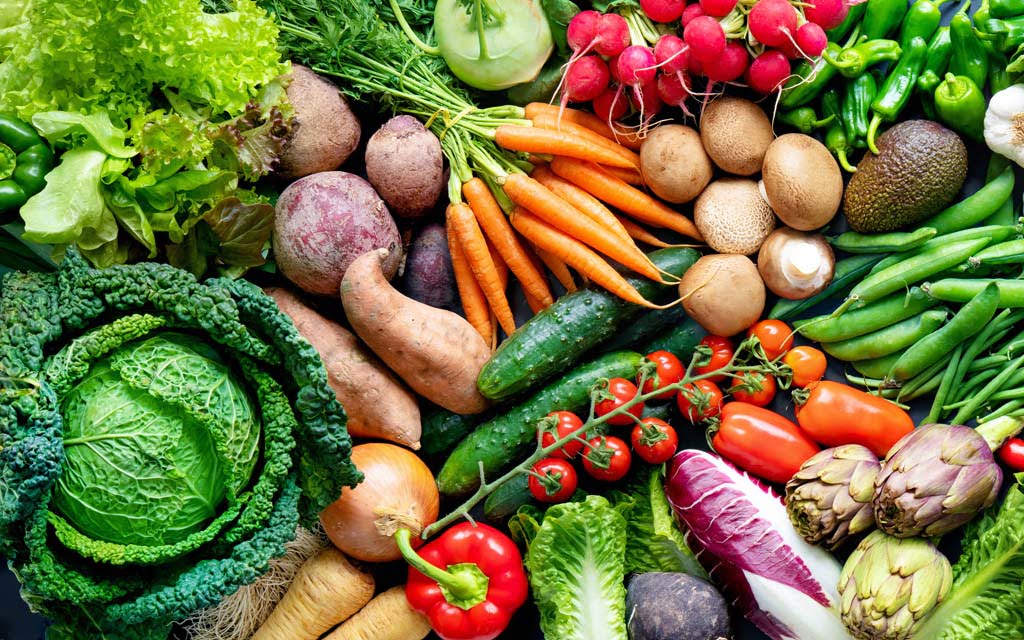 